Художественное творчество: «Открытка для ветерана»Цель: воспитание уважения к защитникам Отечества.Скоро вся наша страна будет отмечать один из Великих праздников День Победы. Одной из творческих форм работы с детьми по теме «День Победы» является изготовление поздравительных открыток.Предлагаем Вам несколько образцов открыток, которые можно сделать с детьми.Образцы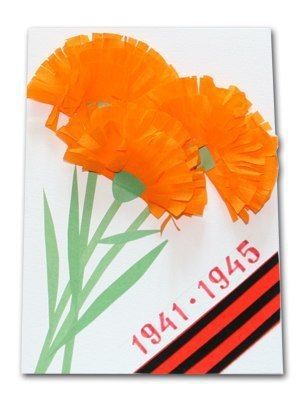 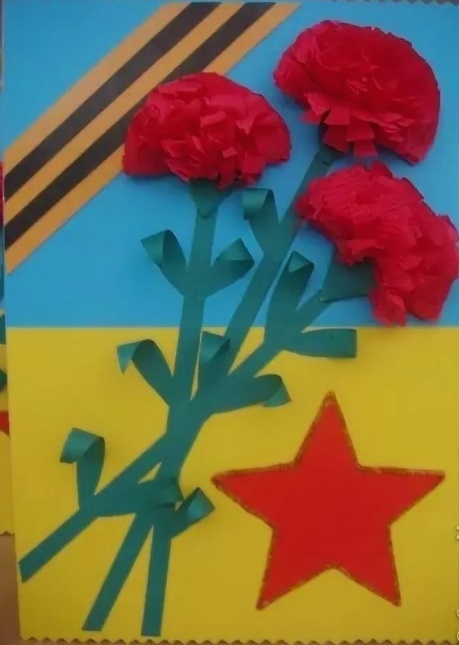 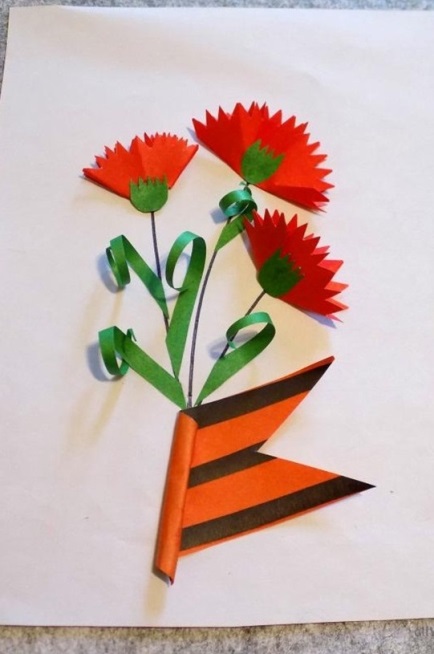 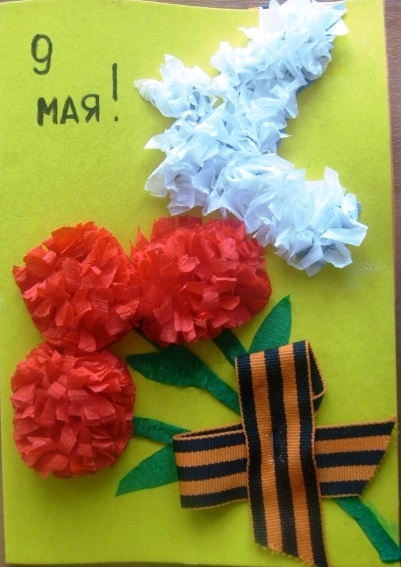 Для изготовления цветка можно использовать не только цветную бумагу, но и цветные салфетки, гофрированную бумагу, ватные диски. Образец как сделать бутон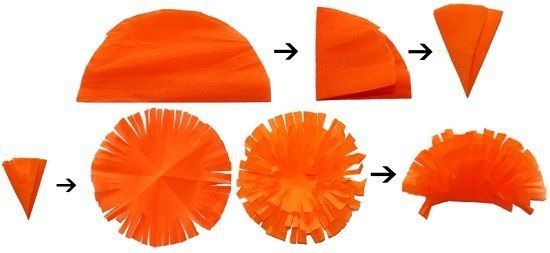 Готовый бутон приклеивается на открытку, затем стебли 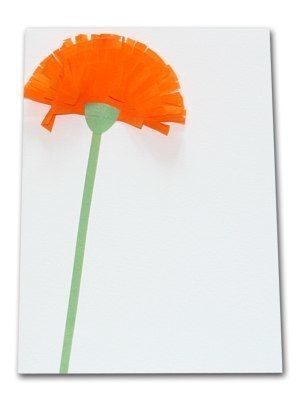 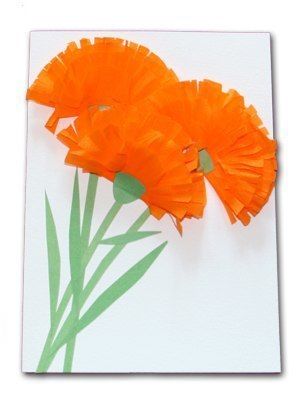 Для открытки можно использовать Георгиевскую ленту из материала, а так же ее можно сделать из цветной бумаги. Не забывайте о том, что дети могут самостоятельно отрезать полоску, разрезать ее. (Ножницы ребёнок может брать под строгим контролем взрослого!)Образец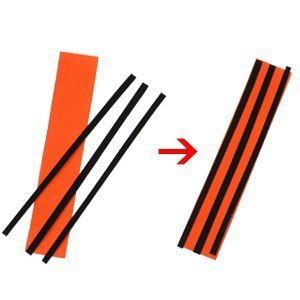 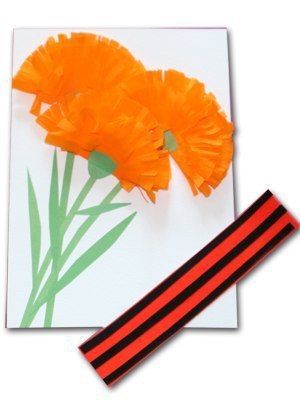 При изготовлении Георгиевской ленты  объясните детям, что Георгиевская лента — это не только украшение, но и память о Победе советского народа в Великой Отечественной войне, которая унесла огромное количество жизней наших соотечественников. Георгиевскую ленту нужно носить с большим почетом и уважением к тем великим и мужественным людям!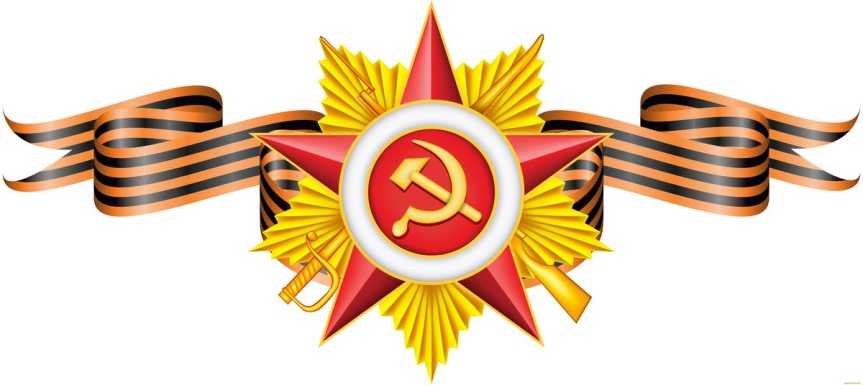 